ZION LUTHERAN CHURCH, WOODLAND, MI Holy Trinity Sunday, May 30, 2021*If you are listening in your car, please tune your radio to FM 87.7*ANNOUNCEMENTS & PRELUDEGatheringThe Holy Spirit calls us together as the people of God.Confession and Forgiveness In the name of the Father, and of the ☩ Son, and of the Holy Spirit.Amen.Almighty God, to whom all hearts are open, all desires known, and from whom no secrets are hid: cleanse the thoughts of our hearts by the inspiration of your Holy Spirit, that we may perfectly love you and worthily magnify your holy name, through Jesus Christ our Lord.Amen.Let us confess our sin in the presence of God and of one another. Gracious God,have mercy on us. We confess that we have turned from you and given ourselves into the power of sin. We are truly sorry and humbly repent. In your compassion forgive us our sins, known and unknown, things we have done and things we have failed to do. Turn us again to you, and uphold us by your Spirit, so that we may live and serve you in newness of life through Jesus Christ, our Savior and Lord.Amen.God, who is rich in mercy, loved us even when we were dead in sin, and made us alive together with Christ. By grace you have been saved. In the name of ☩ Jesus Christ, your sins are forgiven. Almighty God strengthen you with power through the Holy Spirit, that Christ may live in your hearts through faith.Amen.Gathering Song 		“Come, All You People” ELW 819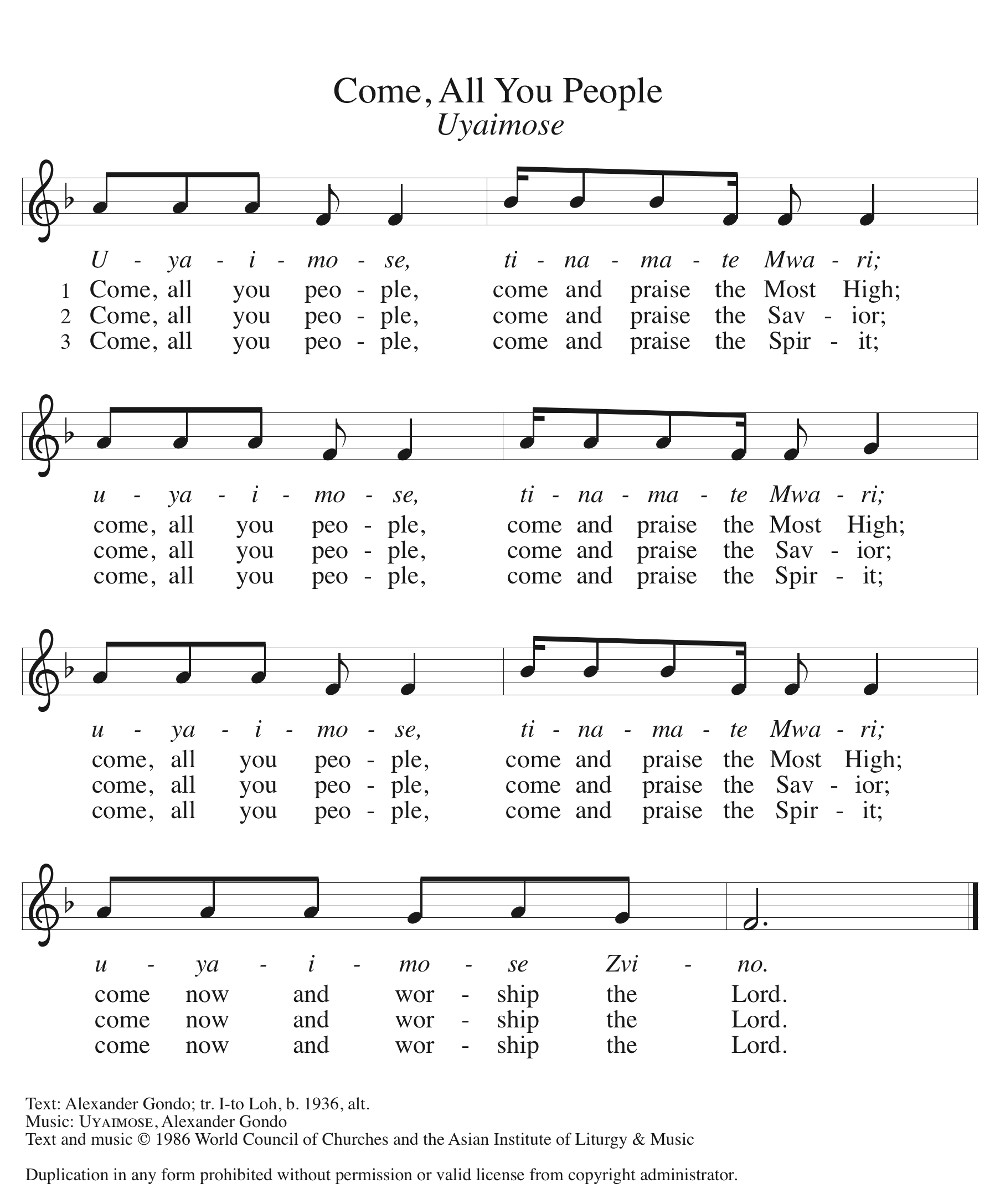 GREETINGThe grace of our Lord Jesus Christ, the love of God, and the communion of the Holy Spirit be with you all.And also with you.Prayer of the DayLet us pray.Almighty Creator and ever-living God: we worship your glory, eternal Three-in-One, and we praise your power, majestic One-in-Three. Keep us steadfast in this faith, defend us in all adversity, and bring us at last into your presence, where you live in endless joy and love, Father, Son, and Holy Spirit, one God, now and forever.Amen.First Reading 						 	Isaiah 6:1-8A reading from Isaiah.1In the year that King Uzziah died, I saw the Lord sitting on a throne, high and lofty; and the hem of his robe filled the temple. 2Seraphs were in attendance above him; each had six wings: with two they covered their faces, and with two they covered their feet, and with two they flew. 3And one called to another and said: 
 “Holy, holy, holy is the Lord of hosts;
 the whole earth is full of his glory.”
4The pivots on the thresholds shook at the voices of those who called, and the house filled with smoke. 5And I said: “Woe is me! I am lost, for I am a man of unclean lips, and I live among a people of unclean lips; yet my eyes have seen the King, the Lord of hosts!”
  6Then one of the seraphs flew to me, holding a live coal that had been taken from the altar with a pair of tongs. 7The seraph touched my mouth with it and said: “Now that this has touched your lips, your guilt has departed and your sin is blotted out.” 8Then I heard the voice of the Lord saying, “Whom shall I send, and who will go for us?” And I said, “Here am I; send me!”The word of the Lord. 		Thanks be to God.Psalm										Psalm 29 1Ascribe to the | Lord, you gods,
  ascribe to the Lord glo- | ry and strength.
 2Ascribe to the Lord the glory | due God’s name;
  worship the Lord in the beau- | ty of holiness.
 3The voice of the Lord is upon the waters; the God of | glory thunders;
  the Lord is upon the | mighty waters.
 4The voice of the Lord is a pow- | erful voice;
  the voice of the Lord is a | voice of splendor. 
 5The voice of the Lord breaks the | cedar trees;
  the Lord breaks the ce- | dars of Lebanon;
 6the Lord makes Lebanon skip | like a calf,
  and Mount Hermon like a | young wild ox.
 7The voice | of the Lord
  bursts forth in | lightning flashes.
 8The voice of the Lord| shakes the wilderness;
  the Lord shakes the wilder- | ness of Kadesh. 
 9The voice of the Lord makes the oak trees writhe and strips the | forests bare.
  And in the temple of the Lord all are | crying, “Glory!”
 10The Lord sits enthroned a- | bove the flood;
  the Lord sits enthroned as king for- | evermore.
 11O Lord, give strength | to your people;
  give them, O Lord, the bless- | ings of peace. Second Reading								Romans 8:12-17A reading from Romans.12Brothers and sisters, we are debtors, not to the flesh, to live according to the flesh—13for if you live according to the flesh, you will die; but if by the Spirit you put to death the deeds of the body, you will live. 14For all who are led by the Spirit of God are children of God. 15For you did not receive a spirit of slavery to fall back into fear, but you have received a spirit of adoption. When we cry, “Abba! Father!” 16it is that very Spirit bearing witness with our spirit that we are children of God, 17and if children, then heirs, heirs of God and joint heirs with Christ—if, in fact, we suffer with him so that we may also be glorified with him.The word of the Lord.Thanks be to God.Gospel AcclamationAlleluia. Lord, to whom shall we go?You have the words of eternal life. AlleluiaGospel 										John 3:1-17The holy gospel according to John.Glory to you, O Lord.1Now there was a Pharisee named Nicodemus, a leader of the Jews. 2He came to Jesus by night and said to him, “Rabbi, we know that you are a teacher who has come from God; for no one can do these signs that you do apart from the presence of God.” 3Jesus answered him, “Very truly, I tell you, no one can see the kingdom of God without being born from above.” 4Nicodemus said to him, “How can anyone be born after having grown old? Can one enter a second time into the mother’s womb and be born?” 5Jesus answered, “Very truly, I tell you, no one can enter the kingdom of God without being born of water and Spirit. 6What is born of the flesh is flesh, and what is born of the Spirit is spirit. 7Do not be astonished that I said to you, ‘You must be born from above.’ 8The wind blows where it chooses, and you hear the sound of it, but you do not know where it comes from or where it goes. So it is with everyone who is born of the Spirit.” 9Nicodemus said to him, “How can these things be?” 10Jesus answered him, “Are you a teacher of Israel, and yet you do not understand these things?
  11“Very truly, I tell you, we speak of what we know and testify to what we have seen; yet you do not receive our testimony. 12If I have told you about earthly things and you do not believe, how can you believe if I tell you about heavenly things? 13No one has ascended into heaven except the one who descended from heaven, the Son of Man. 14And just as Moses lifted up the serpent in the wilderness, so must the Son of Man be lifted up, 15that whoever believes in him may have eternal life.
  16“For God so loved the world that he gave his only Son, so that everyone who believes in him may not perish but may have eternal life.
  17“Indeed, God did not send the Son into the world to condemn the world, but in order that the world might be saved through him.”The gospel of the Lord.Praise to you, O Christ.SERMON 			Pastor Becky Ebb-SpeeseHymn of the Day		“Come, Join the Dance of Trinity” 	ELW 412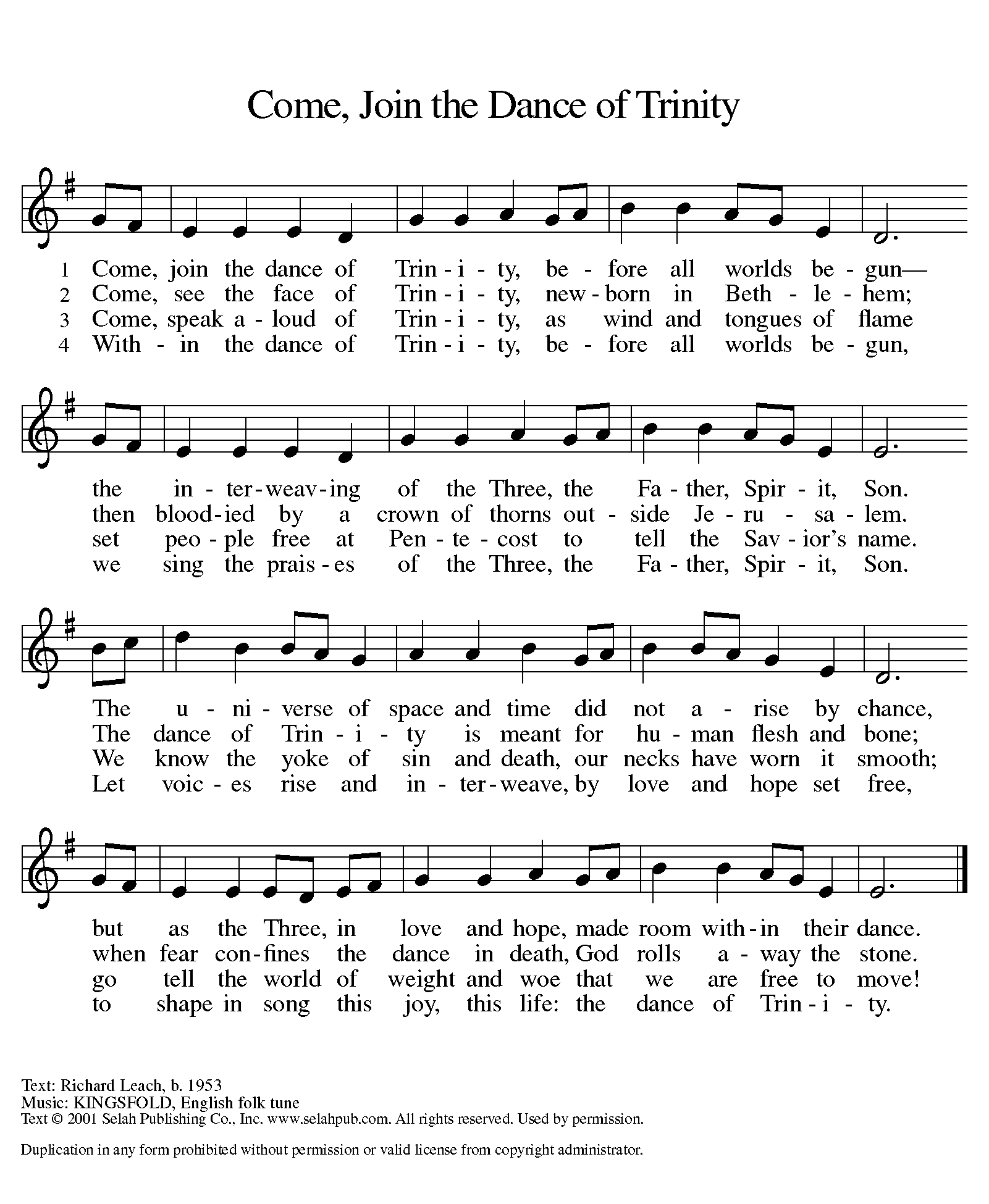 cREEDI believe in God, the Father almighty,creator of heaven and earth.I believe in Jesus Christ, God’s only Son, our Lord,who was conceived by the Holy Spirit,born of the virgin Mary,suffered under Pontius Pilate,was crucified, died, and was buried;he descended to the dead.*On the third day he rose again;he ascended into heaven,he is seated at the right hand of the Father,and he will come to judge the living and the dead.I believe in the Holy Spirit,the holy catholic church,the communion of saints,the forgiveness of sins,the resurrection of the body,and the life everlasting. Amen.*Or, “he descended into hell,” another translation of this text in widespread use.prayers of IntercessionLet us come before the triune God in prayer.A brief silence.We pray, O God, for your holy church around the world. Revitalize and renew us, that we may be reborn once again through the waters of baptism and the blowing wind of your Spirit. We pray especially for University Lutheran Church and Rev. Gary Bunge and Rev. Haley Vay Beaman. Lord, in your mercy,hear our prayer.We give you thanks for your power revealed to us in creation; for cedar and oak trees, for rushing waters, for the echoes of thunder. Lord, in your mercy,hear our prayer.We pray for the nations and our leaders, that led by your Spirit, they work towards a world where all of your children enjoy peace. We pray especially for (nations currently experiencing war or turmoil may be named). Lord, in your mercy,hear our prayer.We pray for healing for all those who suffer, especially victims and survivors of trauma or violence. Give respite to those living with PTSD or any other mental health concerns. Lord, in your mercy,hear our prayer.We pray for this worshiping community (congregation/community may be named), that the splendor of your majesty and the holiness of your mystery may be glorified through our worship and our relationships with one another. Lord, in your mercy,hear our prayer.We give you thanks, O God, for those who have died in the faith (especially). We remember also those whose lives have been lost due to the horrors of war. Lord, in your mercy,hear our prayer.We lift our prayers to you, O God, trusting in your abiding grace.Amen.Peace The peace of Christ be with you always.And also with you.Offering & Offering Prayer Let us pray. Blessed are you, O God, ruler of heaven and earth. Day by day you shower us with blessings. As you have raised us to new life in Christ, give us glad and generous hearts, ready to praise you and to respond to those in need, through Jesus Christ, our Savior and Lord.Amen.Thanksgiving at the Table In the night in which he was betrayed,our Lord Jesus took bread, and gave thanks;broke it, and gave it to his disciples, saying:Take and eat; this is my body, given for you.Do this for the remembrance of me.Again, after supper, he took the cup, gave thanks,and gave it for all to drink, saying:This cup is the new covenant in my blood,shed for you and for all people for the forgiveness of sin.Do this for the remembrance of me.Lord’s Prayer Gathered into one by the Holy Spirit, let us pray as Jesus taught us.Our Father in heaven,hallowed be your name,your kingdom come,your will be done,on earth as in heaven.Give us today our daily bread.Forgive us our sinsas we forgive thosewho sin against us.Save us from the time of trialand deliver us from evil.For the kingdom, the power,and the glory are yours,now and forever. Amen.COMMUNIONThe body and blood of our Lord Jesus Christ is given and shed for you. You may receive your communion elements.SendingGod blesses us and sends us in mission to the world.BlessingThe Lord bless you and keep you.The Lord’s face shine on you with grace and mercy.The Lord look upon you with favor and ☩ give you peace.Amen.Sending SonG	“Holy, Holy, Holy” (ELW 413) 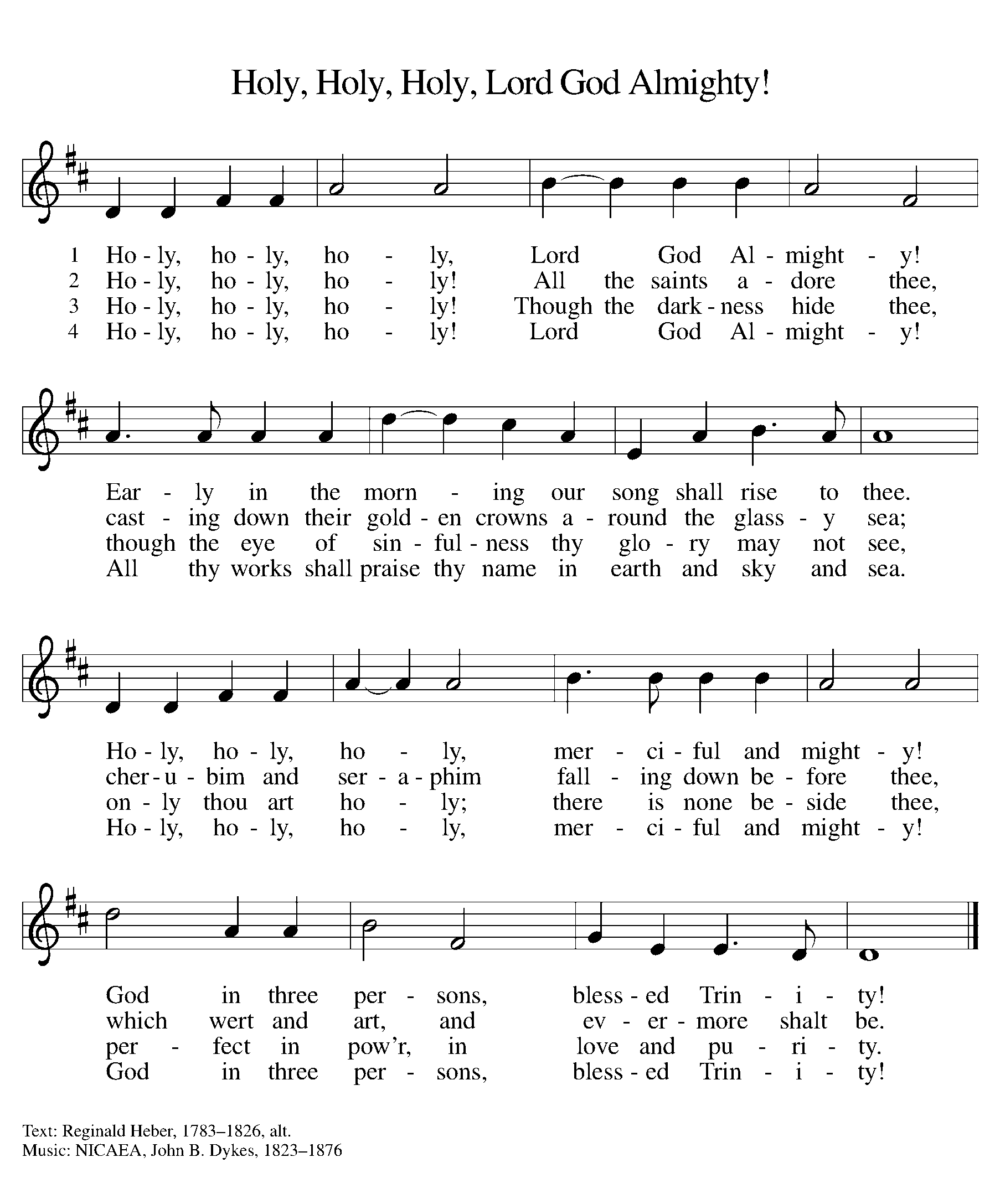 Dismissal Go in peace. Christ is with you.Thanks be to God.From sundaysandseasons.com. Copyright © 2017 Augsburg Fortress. All rights reserved.THANK YOU TO ALL WHO SERVED TODAY:Presider: Pastor Becky Ebb-SpeeseMusician: Martha YoderElder: Dan UtterbackTrustee: Jerry EngleOffering Counters:  Doug MacKenzie and Mike JohnsonSafety Person: Jerry EngleANNOUNCEMENTSThank you: Dear ZLCW Board, thank you so much for the donation to purchase school binders! They can be quite expensive for families but really help students to be more organized and successful at school. Thank you so much and please know how appreciated your donation is!		~Lisa KrikkeThank you: Thank you all so much for contributing to our Everything for the Bathroom collection for Manna's Market. This Action Team project provided so very many needed supplies for those in need in our community. We were thankful Jayne Flanigan could come on May 23rd to receive the monetary donations and see the 3 tables full of supplies. She said that she really appreciates all we do for Manna's Market. It was very helpful to receive the $250.00 grant from Thrivent Financial for Lutherans to purchase some of the supplies. Here is a list of most of what we received: 187 rolls of toilet paper, 21 boxes of facial tissue, 38 rolls of paper towels, 7 boxes of garbage bags, 24 bottles of shampoo and cream rinse, 92 bars of soap, 38 tubes of toothpaste, 34 toothbrushes, 12 packs of Floss, 10 deodorants, 12 razors, 5 cans of shave gel, 8 bottles of toilet bowl cleaner, 11 containers of cleaning wipes, 5 bottles of hand lotion, 2 combs, 4 bottles of hand soap, 15 bath towels and 18 wash cloths.. We also received $220.00 in monetary donations for Manna's Market. The tables were full of all these items in the Fellowship Hall and on Monday, May 24th, Martha, Ruth, Mike, Roxanne, Carol and Jerry packed it all and delivered it to the Market.  Once again, thank you all.Boiler Project Update: Thank you to everyone who took the time to reply to the special ballot meeting on the boiler replacement.  The ballot was approved with 33 members voting to move forward with this project.  The Trustees have been in contact with Lakewood Heating and Cooling to get the project started.  Because the church has a commercial boiler, the vendor must develop a plan for approval by the state and then components for the project can be ordered.  It is anticipated that actual work will be able to happen in September.  Again, thank you to all who supported this needed equipment purchase.  Greeters: It is good news that we are at a point where we can resume having a greeter inside the church. At this time, we plan to have one greeter who will be located in the Narthex area. Watch for the list of greeters in the June newsletter. If you are unable to serve as a greeter on your assigned day, please trade with someone on the schedule to ensure we have a greeter each Sunday.The Board of Education and Youth needs a few more people to help plan Christian education for our children, youth, and adults as we look to resume Christian education in the fall. Please consider volunteering to help with this important work of the church. See Pastor Becky or Jolene Griffin to volunteer or for more information.Church Clean Up Day:  Mark your calendar for June 5th (June 12th rain date) and plan to help clean up the outside grounds of the church. Clean up will start at 10 AM. Bring your rakes, trimmers, and garden tools to help weed around the church, trim shrubs and trees, rake where needed, and other lawn maintenance needs. We are also looking for someone willing to bring a power washer for the deck and front steps of the parsonage.Boards and Committees: Council is encouraging boards and committees to resume meeting and working on plans for their respective areas. Council is also encouraging all boards and committees to designate a contact person for Council to reach out to when needed. When meeting, remember that social distancing and mask requirements are still place.Save the Date.  Plan to Attend:June 5 (or 12) – Outside Clean-up day at ZionJune 6 – End of the School Year “Summer Celebration”July 18 - Semi-Annual Mtg.August 22 - Zion's 165 Birthday PartySeptember 4 - Woodland Labor Day Games.  Workers needed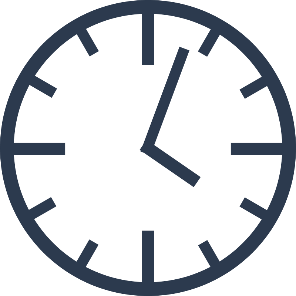 Don’t forget!  This is our last week of service at 10:30 AM. Next week, June 6, church will begin at 9:30 AM.